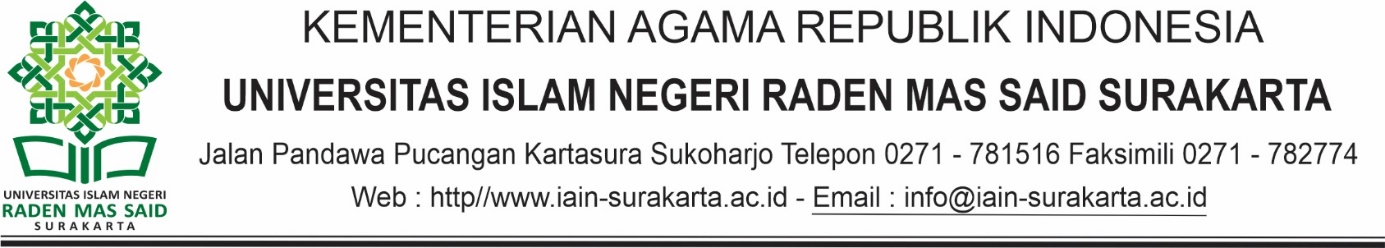 FORMULIR PENDAFTARANPIALA REKTOR UIN RADEN MAS SAID SURAKARTATAHUN 2022Cabang Lomba	: …………………………………………………………………  (Kategori Tim/Beregu)Data Peserta	: Nama Ketua Tim : ...................................................................................................NIM / Smt.		: ........................................./..........................................................Fakultas / Prodi 	: ........................................./..........................................................No. Hp.		: ................................................................................................. ..Anggota		: ....................., Mei  2022			…………………………                                 (nama dan ttd)NoNamaNIMProdiFakultas